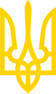 КАБІНЕТ МІНІСТРІВ УКРАЇНИПОСТАНОВАвід 12 листопада 2014 р. N 607КиївПро затвердження структури військового резерву людських ресурсівІз змінами і доповненнями, внесеними
постановами Кабінету Міністрів України
 від 20 січня 2016 року N 27,
від 27 липня 2016 року N 474,
від 11 квітня 2018 р. N 331,
від 17 червня 2020 року N 495,
від 26 січня 2022 року N 61Відповідно до частини десятої статті 2 Закону України "Про військовий обов'язок і військову службу" Кабінет Міністрів України постановляє:(вступна частина із змінами, внесеними згідно з
 постановою Кабінету Міністрів України від 27.07.2016 р. N 474)1. Затвердити структуру військового резерву людських ресурсів згідно з додатком.2. Визнати такою, що втратила чинність, постанову Кабінету Міністрів України від 18 жовтня 2006 р. N 1426 "Про структуру військового резерву людських ресурсів" (Офіційний вісник України, 2006 р., N 42, ст. 2805).Інд. 29Додаток
до постанови Кабінету Міністрів України
від 12 листопада 2014 р. N 607СТРУКТУРА
військового резерву людських ресурсів1. Військовий резерв людських ресурсів складається з:1) резервістів, які у добровільному порядку уклали контракт на проходження служби у військовому резерві або були зараховані в обов'язковому порядку до оперативного резерву в особливий період;(підпункт 1 пункту 1 із змінами, внесеними згідно з
 постановою Кабінету Міністрів України від 27.07.2016 р. N 474)2) військовозобов'язаних, які перебувають на військовому обліку у територіальних центрах комплектування та соціальної підтримки, Центральному управлінні або регіональних органах СБУ та підрозділах Служби зовнішньої розвідки;(підпункт 2 пункту 1 у редакції постанови
 Кабінету Міністрів України від 17.06.2020 р. N 495,
із змінами, внесеними згідно з постановою
 Кабінету Міністрів України від 26.01.2022 р. N 61)3) громадян, зокрема членів (учасників) громадських об'єднань, які добровільно беруть участь у забезпеченні національної безпеки і оборони держави.(підпункт 3 пункту 1 у редакції постанови
 Кабінету Міністрів України від 17.06.2020 р. N 495)2. Військовий резерв людських ресурсів поділяється за призначенням на:оперативний резерв;мобілізаційний людський резерв;(абзац третій пункту 2 у редакції постанови
 Кабінету Міністрів України від 27.07.2016 р. N 474)громадський резерв.3. Оперативний резерв за черговістю залучення поділяється на:1) резерв першої черги, що включає резервістів та військовозобов'язаних (переважно з досвідом участі в антитерористичній операції та у здійсненні заходів із забезпечення національної безпеки і оборони, відсічі і стримування збройної агресії Російської Федерації в Донецькій та Луганській областях), призначених для доукомплектування органів військового управління, військових частин та підрозділів бойового складу Збройних Сил, органів управління, військових частин та підрозділів інших утворених відповідно до законів України військових формувань, а також правоохоронних органів спеціального призначення, Держспецзв'язку (далі - інші військові формування);2) резерв другої черги, що складається з резерву нарощування та територіального резерву.Резерв нарощування включає резервістів та військовозобов'язаних, призначених для комплектування органів військового управління, військових частин, військових навчальних закладів, установ та організацій, які не увійшли до бойового складу Збройних Сил, зокрема тих, що формуються в особливий період (стратегічних резервів), військових навчальних закладів, установ та організацій, нових органів управління, військових частин та підрозділів інших військових формувань.Територіальний резерв включає резервістів та військовозобов'язаних, призначених для комплектування військових частин, підрозділів територіальної оборони.(пункт 3 із змінами, внесеними згідно з постановою
Кабінету Міністрів України від 20.01.2016 р. N 27,
у редакції постанови Кабінету
 Міністрів України від 27.07.2016 р. N 474,
із змінами, внесеними згідно з постановою
 Кабінету Міністрів України від 11.04.2018 р. N 331,
у редакції постанови Кабінету
 Міністрів України від 17.06.2020 р. N 495)4. Мобілізаційний людський резерв включає військовозобов'язаних, які призначені для комплектування вищих військових навчальних закладів, навчальних частин (центрів) з метою доукомплектування особовим складом органів військового управління, органів управління, військових частин, установ та організацій Збройних Сил, інших військових формувань, після відповідної підготовки (перепідготовки) за відповідними військово-обліковими спеціальностями та іншими відповідними спеціальностями, а також військовозобов'язаних, які перебувають у запасі Збройних Сил та інших військових формувань.(пункт 4 із змінами, внесеними згідно з постановою
 Кабінету Міністрів України від 20.01.2016 р. N 27,
у редакції постанов Кабінету
 Міністрів України від 27.07.2016 р. N 474,
від 17.06.2020 р. N 495)5. Громадський резерв формується з громадян, зокрема резервістів, військовозобов'язаних, які добровільно беруть участь у забезпеченні національної безпеки і оборони держави. Резервісти і військовозобов'язані, включені до складу громадського резерву, призначаються для комплектування Збройних Сил та інших військових формувань в особливий період у встановленому порядку з урахуванням їх належності до оперативного та мобілізаційного людського резервів.(пункт 5 у редакції постанови Кабінету
 Міністрів України від 17.06.2020 р. N 495)6. Пункт 6 виключено(згідно з постановою Кабінету
 Міністрів України від 17.06.2020 р. N 495)____________Прем'єр-міністр УкраїниА. ЯЦЕНЮК© ТОВ "Інформаційно-аналітичний центр "ЛІГА", 2022
© ТОВ "ЛІГА ЗАКОН", 2022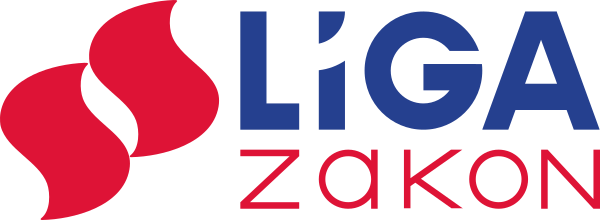 